Раздел I. Планируемые результаты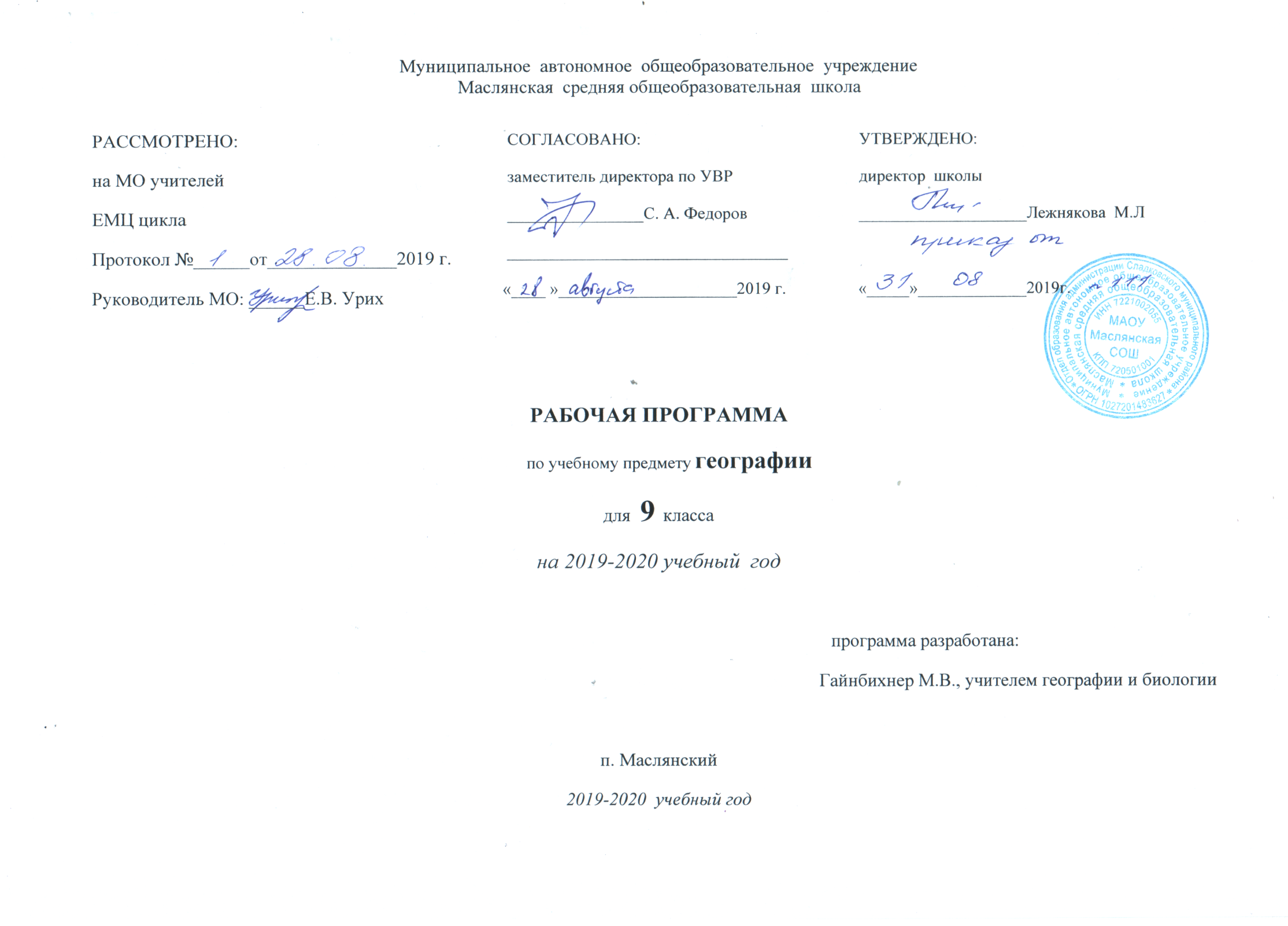 Личностными результатами обучения географии в основной школе является формирование всесторонне образованной, инициативной и успешной личности, обладающей системой современных мировоззренческих взглядов, ценностных ориентаций, идей.Но нравственных, культурных и этических принципов и норм поведения.Важнейшие личностные результаты обучения географии:1) воспитание российской гражданской идентичности: патриотизма, любви и уважения к Отечеству, чувства гордости за свою Родину; осознание единства географического пространства России как единой среды проживания населяющих её народов, определяющей общность их исторических судеб; осознание своей этнической принадлежности, усвоение гуманистических и традиционных ценностей многонационального российского общества; воспитание чувства ответственности и долга перед Родиной;2) формирование ответственного отношения к учению, готовности и способности учащихся к саморазвитию и самообразованию на основе мотивации к обучению и познанию, осознанному выбору и построению дальнейшей индивидуальной траектории образования на базе ориентировки в мире профессий и профессиональных предпочтений с учётом устойчивых познавательных интересов;3) формирование личностных представлений о целостности природы, населения и хозяйства Земли и её крупных районов и стран, о России как субъекте мирового географического пространства, её месте и роли в современном мире; осознание значимости и общности глобальных проблем человечества;4) формирование уважительного отношения к истории, культуре, национальным особенностям, традициям и образужизни других народов; осознанной доброжелательности к другому человеку, его мнению, мировоззрению, культуре, языку, вере; готовности и способности вести диалог с другими людьми и достигать в нём взаимопонимания;5) освоение социальных норм, правил поведения, ролей и форм социальной жизни в группах и сообществах, включая взрослые и социальные сообщества; участие в школьном самоуправлении и общественной жизни в пределах возрастных компетенций с учётом региональных, этнокультурных, социальных и экономических особенностей;6) развитие морального сознания и компетентности в решении моральных проблем на основе личностного выбора, формирование нравственных чувств и нравственного поведения, осознанного и ответственного отношения к собственным поступкам;7) формирование коммуникативной компетентности в общении и сотрудничестве со сверстниками, старшими и младшими в процессе образовательной, общественно полезной, учебно-исследовательской, творческой и других видов деятельности;8) формирование ценности здорового и безопасного образа жизни; усвоение правил индивидуального и коллективного безопасного поведения в чрезвычайных ситуациях, угрожающих жизни и здоровью людей, правил поведения на транспорте и на дорогах;9) формирование экологического сознания на основе признания ценности жизни во всех её проявлениях и необходимости ответственного, бережного отношения к окружающей среде и рационального природопользования;10) осознание значения семьи в жизни человека и общества, ценности семейной жизни, уважительного и заботливого отношения к членам своей семьи;11) развитие эмоционально-ценностного отношения к природе, эстетического сознания через освоение художественного наследия народов России и мира, творческой деятельности эстетического характера.Метапредметные результаты включают освоенные обучающимися универсальные учебные действия, обеспечивающие овладение ключевыми компетенциями, составляющими основу умения учиться.Важнейшие метапредметные результаты обучения географии:1) умение самостоятельно определять цели своего обучения, ставить и формулировать для себя новые задачи в учёбе и познавательной деятельности, развивать мотивы и интересы своей познавательной деятельности;2) умение самостоятельно планировать пути достижения целей, в том числе альтернативные, осознанно выбирать наиболее эффективные способы решения учебных и познавательных задач;3) умение соотносить свои действия с планируемыми результатами, осуществлять контроль своей деятельности в процессе достижения результата, определять способы действий в рамках предложенных условий и требований, корректировать свои действия в соответствии с изменяющейся ситуацией;4) умение оценивать правильность выполнения учебной задачи, собственные возможности её решения;5) владение основами самоконтроля, самооценки, принятия решений и осуществления осознанного выбора в учебной и познавательной деятельности;6) умение определять понятия, делать обобщения, устанавливать аналогии, классифицировать, самостоятельно выбиратьоснования и критерии для классификации, устанавливать причинно-следственные связи, строить логическое рассуждение, умозаключение (индуктивное, дедуктивное и по аналогии) и делать выводы;7) умение создавать, применять и преобразовывать знаки и символы, модели и схемы для решения учебных и познавательных задач;8) смысловое чтение;9) умение организовывать учебное сотрудничество и совместную деятельность с учителем и со сверстниками; работатьиндивидуально и в группе: находить общее решение и разрешать конфликты на основе согласования позиций и учёта интересов; формулировать, аргументировать и отстаивать своё мнение;10) умение осознанно использовать речевые средства в соответствии с задачей коммуникации, для выражения своихчувств, мыслей и потребностей; планирования и регуляции своей деятельности; владение устной и письменной речью; монологической контекстной речью;11) формирование и развитие компетентности в области использования информационно-коммуникационных технологий(ИКТ компетенции).Предметными результатами освоения выпускниками основной школы программы по географии являются:1) формирование представлений о географической науке, её роли в освоении планеты человеком, о географических знаниях как компоненте научной картины мира, об их необходимости для решения современных практических задач человечества и своей страны, в том числе задачи охраны окружающей среды и рационального природопользования;2) формирование первичных навыков использования территориального подхода как основы географического мышления для осознания своего места в целостном, многообразном и быстро изменяющемся мире и адекватной ориентации в нём;3) формирование представлений и основополагающих знаний о целостности и неоднородности Земли как планеты людей в пространстве и во времени, об основных этапах её географического освоения, особенностях природы, жизни, культуры и хозяйственной деятельности людей, экологических проблемах на разных материках и в отдельных странах;4) овладение элементарными практическими умениями использования приборов и инструментов для определения количественных и качественных характеристик компонентов географической среды, в том числе её экологических параметров;5) овладение основами картографической грамотности и использования географической карты как одного из «языков»международного общения;6) овладение основными навыками нахождения, использования и презентации географической информации;7) формирование умений и навыков использования разнообразных географических знаний в повседневной жизни для объяснения и оценки разнообразных явлений и процессов, самостоятельного оценивания уровня безопасности окружающей среды, адаптации к условиям территории проживания, соблюдения мер безопасности в случае природных стихийных бедствий и техногенных катастроф;8) формирование представлений об особенностях экологических проблем на различных территориях и акваториях, умений и навыков безопасного и экологически целесообразного поведения в окружающей среде.Раздел II. Содержание учебного предмет Введение – 2 часаЭкономическая и социальная география  в жизни современного общества. Административно-территориальное деление.Население России- 6 часовЧисленность населения России. Численность населения России в сравнении с численностью населения других государств.Особенности воспроизводства российского населения на рубеже XX и XXI вв. Основные показатели, характеризующие населениестраны и её отдельных территорий. Прогнозирование изменения численности населения России и её отдельных территорий.Половой и возрастной состав населения страны. Своеобразие полового и возрастного состава населения в России и определяющие его факторы. Средняя прогнозируемая продолжительность жизни мужского и женского населения России.Народы и религии России. Россия — многонациональное государство. Многонациональность как специфический фактор формирования и развития России. Определение по статистическим материалам крупнейших по численности народов России. Определение по карте особенностей размещения народов России,сопоставление с политико-административным делением РФ. Использование географических знаний для анализа территориальных аспектов межнациональных отношений. Языковой состав населения. География религий.Особенности размещения населения России. Географические особенности размещения населения: их обусловленность природными, историческими и социально-экономическими факторами. Основная полоса расселения. Городское и сельское население. Крупнейшие города и городские агломерации, их рольв жизни страны. Сельская местность, сельские поселения. Определение и сравнение показателей соотношения городского и сельского населения в разных частях страны по статистическим данным. Выявление закономерностей в размещении населения России.Миграции населения России. Направления и типы миграции на территории страны. Причины миграций и основные направления миграционных потоков на разных этапах развития страны. Определение по статистическим материалам показателей миграционного прироста для отдельных территорий России.Человеческий капитал страны. Трудовые ресурсы и экономически активное население России. Неравномерность распределения трудоспособного населения по территории страны. Географические различия в уровне занятости и уровне жизни населения России, факторы, их определяющие. Качествонаселения.Хозяйство России – 22 часаОсобенности хозяйства России. Отраслевая структура, функциональная и территориальная структуры хозяйства страны, факторы их формирования и развития. Экономико-географическое положение России как фактор развития её хозяйства. Анализ экономических карт для определения типов территориальной структуры хозяйства.Производственный капитал. Понятие производственного капитала. Распределение производственного капитала по территории страны. Общие особенности географии хозяйства России: основная зона хозяйственного освоения и зона Севера, их особенности и проблемы. Условия и факторы размещения предприятий. Важнейшие межотраслевые комплексы и отрасли.Топливно-энергетический комплекс (ТЭК). Состав, место и значение в хозяйстве. Нефтяная, газовая, угольная промышленность: география основных современных и перспективных районов добычи, систем трубопроводов. Электроэнергетика: типы электростанций, их особенности и доля в производстве электроэнергии. Энергосистемы. ТЭК и охрана окружающей среды. Составление характеристики одного из нефтяных и угольных бассейнов по картам и статистическим материалам.Машиностроение. Состав, место и значение в хозяйстве. Факторы размещения машиностроительных предприятий. География важнейших отраслей: основные районы и центры. Машиностроение и охрана окружающей среды. Определение главных районов размещения отраслей трудоёмкого и металлоёмкого машиностроения по картам.Металлургия. Состав, место и значение в хозяйстве. Чёрная и цветная металлургия: факторы размещения предприятий.География металлургии чёрных, лёгких и тяжёлых цветных металлов: основные районы и центры. Металлургия и охрана окружающей среды.Химическая промышленность. Состав, место и значение в хозяйстве. Факторы размещения предприятий. География важнейших отраслей: основные районы и химические комплексы. Химическая промышленность и охрана окружающей среды.Лесная промышленность. Состав, место и значение в хозяйстве. Факторы размещения предприятий. География важнейших отраслей: основные районы и лесоперерабатывающие комплексы. Лесная промышленность и охрана окружающей среды.Агропромышленный комплекс. Состав, место и значение в хозяйстве. Сельское хозяйство. Состав, место и значение в хозяйстве, отличия от других отраслей хозяйства. Земельные ресурсы и сельскохозяйственные угодья, их структура. Земледелие и животноводство: география основных отраслей. Определение по картам и эколого-климатическим показателям основных районов выращивания зерновых и технических культур, главных районов животноводства. Сельское хозяйство и охрана окружающей среды. Пищевая промышленность. Состав, место и значение в хозяйстве. Факторы размещения предприятий. География важнейших отраслей:основные районы и центры. Пищевая промышленность и охрана окружающей среды. Лёгкая промышленность. Состав, место и значение в хозяйстве. Факторы размещения предприятий. География важнейших отраслей: основные районы и центры. Лёгкая промышленность и охрана окружающей средыСфера услуг (инфраструктурный комплекс). Состав, место и значение в хозяйстве. Транспорт и связь. Состав, место и значение в хозяйстве. География отдельных видов транспорта и связи: основные транспортные пути и линии связи, крупнейшие транспортные узлы. Транспорт и охрана окружающей среды. География науки. Состав, место и значение в хозяйстве, основные районы, центры, города науки. Социальная сфера: географические различия в уровне развития и качестве жизни населения.Районы России- 35 часовПриродно-хозяйственное районирование России. Принципы и виды природно-хозяйственного районирования страны.Анализ разных видов районирования России.Крупные регионы и районы России. Регионы России: Западный и Восточный.Районы России: Европейский Север, Центральная Россия, Европейский Юг, Поволжье, Урал, Западная Сибирь, Восточная, Сибирь, Дальний Восток.Характеристика регионов и районов. Состав, особенности географического положения, его влияние на природу, хозяйство и жизнь населения. Специфика природы: геологическое строение и рельеф, климат, природные зоны, природные ресурсы. Население: численность, естественный прирост и миграции, специфика расселения, национальный состав, традиции и культура. Города. Качество жизни населения.Место и роль района, региона в социально-экономическом развитии страны. География важнейших отраслей хозяйства, особенности его территориальной организации. Географические аспекты основных экономических, социальных и экологических проблем района, региона. Внутренние природно-хозяйственные различия. Сравнение географического положения регионов и районов, его влияния на природу, жизнь людей и хозяйство. Выявление и анализ условий для развития хозяйства регионов, районов. Анализ взаимодействия природы и человека на примере одной из территорий региона.Россия в современном мире- 2 часаРоссия в системе международного географического разделения труда. Взаимосвязи России с другими странами мира. Объекты Всемирного природного и культурного наследия в России.III. Тематическое планирование№ п/пНазвание разделаКоличество часов1.Введение 22.Население России63.Хозяйство России224.Регионы России355.Россия в мире26.Контрольная работа по курсу: « география России: население, хозяйство».1Итого: Итого: 68№№ТемаДатаДатаДатаДатаПримечаниеПримечаниеПримечаниеПримечаниеПримечаниеВведение – 2 часаВведение – 2 часаВведение – 2 часаВведение – 2 часаВведение – 2 часаВведение – 2 часаВведение – 2 часаВведение – 2 часаВведение – 2 часаВведение – 2 часаВведение – 2 часаВведение – 2 часа1Экономическая и социальная география  в жизни современного общества. Административно-территориальное деление.Экономическая и социальная география  в жизни современного общества. Административно-территориальное деление.Экономическая и социальная география  в жизни современного общества. Административно-территориальное деление.2Практическая работа № 1 «Работа с картографическими источниками: нанесение субъектов, экономических районов и федеральных округов»Практическая работа № 1 «Работа с картографическими источниками: нанесение субъектов, экономических районов и федеральных округов»Практическая работа № 1 «Работа с картографическими источниками: нанесение субъектов, экономических районов и федеральных округов»Урок-статистикаУрок-статистикаУрок-статистикаУрок-статистикаНаселение России -  6 часовНаселение России -  6 часовНаселение России -  6 часовНаселение России -  6 часовНаселение России -  6 часовНаселение России -  6 часовНаселение России -  6 часовНаселение России -  6 часовНаселение России -  6 часовНаселение России -  6 часовНаселение России -  6 часов3Численность населения России. Особенности воспроизводства российского населения. Прогнозирование изменения численности населения России.  Понятие человеческого капитала. Качество населения. Трудовые ресурсы и экономически активное население России.  Практическая работа объяснение различий в обеспеченности трудовыми ресурсами отдельных регионов России.Численность населения России. Особенности воспроизводства российского населения. Прогнозирование изменения численности населения России.  Понятие человеческого капитала. Качество населения. Трудовые ресурсы и экономически активное население России.  Практическая работа объяснение различий в обеспеченности трудовыми ресурсами отдельных регионов России.Численность населения России. Особенности воспроизводства российского населения. Прогнозирование изменения численности населения России.  Понятие человеческого капитала. Качество населения. Трудовые ресурсы и экономически активное население России.  Практическая работа объяснение различий в обеспеченности трудовыми ресурсами отдельных регионов России.Урок-статистикаУрок-статистикаУрок-статистикаУрок-статистика4Половой и возрастной состав населения страны.  Практическая работа  чтение и анализ половозрастных пирамид. Половой и возрастной состав населения страны.  Практическая работа  чтение и анализ половозрастных пирамид. Половой и возрастной состав населения страны.  Практическая работа  чтение и анализ половозрастных пирамид. 5Народы. Россия — много национальное государство Языковой состав населения География религий. Практическая работа  по определению особенностей размещения крупных народов России.Народы. Россия — много национальное государство Языковой состав населения География религий. Практическая работа  по определению особенностей размещения крупных народов России.Народы. Россия — много национальное государство Языковой состав населения География религий. Практическая работа  по определению особенностей размещения крупных народов России.6Особенности размещения населения России. Городское население. Крупнейшие города и городские агломерации, их роль в жизни страны. Сельское население. Практическая  работа по оцениванию уровня урбанизации отдельных регионов России. Особенности размещения населения России. Городское население. Крупнейшие города и городские агломерации, их роль в жизни страны. Сельское население. Практическая  работа по оцениванию уровня урбанизации отдельных регионов России. Особенности размещения населения России. Городское население. Крупнейшие города и городские агломерации, их роль в жизни страны. Сельское население. Практическая  работа по оцениванию уровня урбанизации отдельных регионов России. Урок- дискуссияУрок- дискуссияУрок- дискуссияУрок- дискуссия7Миграции населения России. Направления и типы миграций на территориистраны. Причины миграций и основные направления миграционных потоков на разных этапах развития страны. Практическая  работа  по определению видов и направлений внутренних и внешних миграций, объяснения причин, составлении схем. Миграции населения России. Направления и типы миграций на территориистраны. Причины миграций и основные направления миграционных потоков на разных этапах развития страны. Практическая  работа  по определению видов и направлений внутренних и внешних миграций, объяснения причин, составлении схем. Миграции населения России. Направления и типы миграций на территориистраны. Причины миграций и основные направления миграционных потоков на разных этапах развития страны. Практическая  работа  по определению видов и направлений внутренних и внешних миграций, объяснения причин, составлении схем. 8Практическая работа № 2«Определение, вычисление и сравнение показателей естественного и миграционного прироста населения в разных частях России».Практическая работа № 2«Определение, вычисление и сравнение показателей естественного и миграционного прироста населения в разных частях России».Практическая работа № 2«Определение, вычисление и сравнение показателей естественного и миграционного прироста населения в разных частях России».Хозяйство России -22 часаХозяйство России -22 часаХозяйство России -22 часаХозяйство России -22 часаХозяйство России -22 часаХозяйство России -22 часаХозяйство России -22 часаХозяйство России -22 часаХозяйство России -22 часаХозяйство России -22 часаХозяйство России -22 часаХозяйство России -22 часа9Географическое положение как фактор развития хозяйства.Географическое положение как фактор развития хозяйства.Географическое положение как фактор развития хозяйства.10Отраслевая структура, функциональная и территориальная структуры хозяйства страны, факторы их формирования и развития. Практическая работа  по анализу карт с целью определить типы территориальной структуры хозяйства России.Отраслевая структура, функциональная и территориальная структуры хозяйства страны, факторы их формирования и развития. Практическая работа  по анализу карт с целью определить типы территориальной структуры хозяйства России.Отраслевая структура, функциональная и территориальная структуры хозяйства страны, факторы их формирования и развития. Практическая работа  по анализу карт с целью определить типы территориальной структуры хозяйства России.11Производственный капитал. Понятие производственного капитала. Распределение производственного капитала по территории страны. Общие особенности географии хозяйства России: основная зона хозяйственного освоения и зона Севера, их особенности и проблемы. Условия и факторы размещения предприятий. Важнейшие межотраслевые комплексы и отрасли.Производственный капитал. Понятие производственного капитала. Распределение производственного капитала по территории страны. Общие особенности географии хозяйства России: основная зона хозяйственного освоения и зона Севера, их особенности и проблемы. Условия и факторы размещения предприятий. Важнейшие межотраслевые комплексы и отрасли.Производственный капитал. Понятие производственного капитала. Распределение производственного капитала по территории страны. Общие особенности географии хозяйства России: основная зона хозяйственного освоения и зона Севера, их особенности и проблемы. Условия и факторы размещения предприятий. Важнейшие межотраслевые комплексы и отрасли.12Природно-ресурсный капитал. Практическая работа по выявлению и сравнению природно-ресурсного капитала различных районов России.Природно-ресурсный капитал. Практическая работа по выявлению и сравнению природно-ресурсного капитала различных районов России.Природно-ресурсный капитал. Практическая работа по выявлению и сравнению природно-ресурсного капитала различных районов России.Природно-ресурсный капитал. Практическая работа по выявлению и сравнению природно-ресурсного капитала различных районов России.Видео-урокВидео-урок13Топливно-энергетический комплекс (ТЭК). Состав, место и значение в хозяйстве.Топливно-энергетический комплекс (ТЭК). Состав, место и значение в хозяйстве.Топливно-энергетический комплекс (ТЭК). Состав, место и значение в хозяйстве.Топливно-энергетический комплекс (ТЭК). Состав, место и значение в хозяйстве.14Газовая промышленность: география основных современных и перспективных районов добычи, систем трубопроводов.Газовая промышленность: география основных современных и перспективных районов добычи, систем трубопроводов.Газовая промышленность: география основных современных и перспективных районов добычи, систем трубопроводов.Газовая промышленность: география основных современных и перспективных районов добычи, систем трубопроводов.15Нефтяная промышленность: география основныхсовременных и перспективных районов добычи, систем трубопроводов.Нефтяная промышленность: география основныхсовременных и перспективных районов добычи, систем трубопроводов.Нефтяная промышленность: география основныхсовременных и перспективных районов добычи, систем трубопроводов.Нефтяная промышленность: география основныхсовременных и перспективных районов добычи, систем трубопроводов.16Угольная промышленность: география основных современных и перспективныхрайонов добычи.Угольная промышленность: география основных современных и перспективныхрайонов добычи.Угольная промышленность: география основных современных и перспективныхрайонов добычи.Угольная промышленность: география основных современных и перспективныхрайонов добычи.17Практическая работа № 3 Сравнительная характеристика двух угольных  бассейнов  России.Практическая работа № 3 Сравнительная характеристика двух угольных  бассейнов  России.Практическая работа № 3 Сравнительная характеристика двух угольных  бассейнов  России.Практическая работа № 3 Сравнительная характеристика двух угольных  бассейнов  России.Урок-практикумУрок-практикум18Электроэнергетика: типы электростанций, их особенности и доля в производстве электроэнергии. ЭнергосистемыЭлектроэнергетика: типы электростанций, их особенности и доля в производстве электроэнергии. ЭнергосистемыЭлектроэнергетика: типы электростанций, их особенности и доля в производстве электроэнергии. ЭнергосистемыЭлектроэнергетика: типы электростанций, их особенности и доля в производстве электроэнергии. Энергосистемы19Машиностроение. Состав, место и значение в хозяйстве. Факторы размещенияМашиностроительных предприятий. География важнейших отраслей Практическая работа по определению главных районов размещения предприятий трудоёмкого и металлоёмкого машиностроения.Машиностроение. Состав, место и значение в хозяйстве. Факторы размещенияМашиностроительных предприятий. География важнейших отраслей Практическая работа по определению главных районов размещения предприятий трудоёмкого и металлоёмкого машиностроения.Машиностроение. Состав, место и значение в хозяйстве. Факторы размещенияМашиностроительных предприятий. География важнейших отраслей Практическая работа по определению главных районов размещения предприятий трудоёмкого и металлоёмкого машиностроения.Машиностроение. Состав, место и значение в хозяйстве. Факторы размещенияМашиностроительных предприятий. География важнейших отраслей Практическая работа по определению главных районов размещения предприятий трудоёмкого и металлоёмкого машиностроения.20Чёрная металлургия: факторы размещения предприятий. География металлургии чёрных металлов: основные районы и центры. Металлургия и охрана окружающей среды.Чёрная металлургия: факторы размещения предприятий. География металлургии чёрных металлов: основные районы и центры. Металлургия и охрана окружающей среды.Чёрная металлургия: факторы размещения предприятий. География металлургии чёрных металлов: основные районы и центры. Металлургия и охрана окружающей среды.Чёрная металлургия: факторы размещения предприятий. География металлургии чёрных металлов: основные районы и центры. Металлургия и охрана окружающей среды.21Цветная металлургия: факторы размещения предприятий. География металлургии лёгких и тяжёлых цветных металлов: основные районы и центры. Металлургия и охрана.Цветная металлургия: факторы размещения предприятий. География металлургии лёгких и тяжёлых цветных металлов: основные районы и центры. Металлургия и охрана.Цветная металлургия: факторы размещения предприятий. География металлургии лёгких и тяжёлых цветных металлов: основные районы и центры. Металлургия и охрана.Цветная металлургия: факторы размещения предприятий. География металлургии лёгких и тяжёлых цветных металлов: основные районы и центры. Металлургия и охрана.22Химическая промышленность. Состав, место и значение в хозяйстве. Факторыразмещения предприятий. География важнейших отраслей. Химическая промышленность и охрана окружающей среды.Химическая промышленность. Состав, место и значение в хозяйстве. Факторыразмещения предприятий. География важнейших отраслей. Химическая промышленность и охрана окружающей среды.Химическая промышленность. Состав, место и значение в хозяйстве. Факторыразмещения предприятий. География важнейших отраслей. Химическая промышленность и охрана окружающей среды.Химическая промышленность. Состав, место и значение в хозяйстве. Факторыразмещения предприятий. География важнейших отраслей. Химическая промышленность и охрана окружающей среды.23Лесная промышленность. Состав, место и значение в хозяйстве. Факторы размещения предприятий. География важнейших отраслей. Лесная промышленность и охрана окружающей среды.Лесная промышленность. Состав, место и значение в хозяйстве. Факторы размещения предприятий. География важнейших отраслей. Лесная промышленность и охрана окружающей среды.Лесная промышленность. Состав, место и значение в хозяйстве. Факторы размещения предприятий. География важнейших отраслей. Лесная промышленность и охрана окружающей среды.Лесная промышленность. Состав, место и значение в хозяйстве. Факторы размещения предприятий. География важнейших отраслей. Лесная промышленность и охрана окружающей среды.24Сельское хозяйство. Состав, место и значение в хозяйстве, отличия от других отраслей хозяйства. Земельные ресурсы и сельскохозяйственные угодья, их структура. Земледелие: география основных отраслей. Практическая работа по определению основных районов выращивания зерновых и технических культур.Сельское хозяйство. Состав, место и значение в хозяйстве, отличия от других отраслей хозяйства. Земельные ресурсы и сельскохозяйственные угодья, их структура. Земледелие: география основных отраслей. Практическая работа по определению основных районов выращивания зерновых и технических культур.Сельское хозяйство. Состав, место и значение в хозяйстве, отличия от других отраслей хозяйства. Земельные ресурсы и сельскохозяйственные угодья, их структура. Земледелие: география основных отраслей. Практическая работа по определению основных районов выращивания зерновых и технических культур.Сельское хозяйство. Состав, место и значение в хозяйстве, отличия от других отраслей хозяйства. Земельные ресурсы и сельскохозяйственные угодья, их структура. Земледелие: география основных отраслей. Практическая работа по определению основных районов выращивания зерновых и технических культур.25Животноводство: география основных отраслей.  Практическая работа по определению главных районов животноводства.Животноводство: география основных отраслей.  Практическая работа по определению главных районов животноводства.Животноводство: география основных отраслей.  Практическая работа по определению главных районов животноводства.Животноводство: география основных отраслей.  Практическая работа по определению главных районов животноводства.26Пищевая и лёгкая промышленность. Факторы размещения предприятий.География важнейших отраслей. Агропромышленный комплекс: состав, место и значение в хозяйстве.Пищевая и лёгкая промышленность. Факторы размещения предприятий.География важнейших отраслей. Агропромышленный комплекс: состав, место и значение в хозяйстве.Пищевая и лёгкая промышленность. Факторы размещения предприятий.География важнейших отраслей. Агропромышленный комплекс: состав, место и значение в хозяйстве.Пищевая и лёгкая промышленность. Факторы размещения предприятий.География важнейших отраслей. Агропромышленный комплекс: состав, место и значение в хозяйстве.27Транспорт. Состав, место и значение в хозяйстве. География отдельных видов транспорта: основные транспортные пути, крупнейшие транспортные узлы. Транспорт и охрана окружающей среды.Транспорт. Состав, место и значение в хозяйстве. География отдельных видов транспорта: основные транспортные пути, крупнейшие транспортные узлы. Транспорт и охрана окружающей среды.Транспорт. Состав, место и значение в хозяйстве. География отдельных видов транспорта: основные транспортные пути, крупнейшие транспортные узлы. Транспорт и охрана окружающей среды.Транспорт. Состав, место и значение в хозяйстве. География отдельных видов транспорта: основные транспортные пути, крупнейшие транспортные узлы. Транспорт и охрана окружающей среды.Урок- проектУрок- проект28Связь. Состав, место и значение в хозяйстве.Связь. Состав, место и значение в хозяйстве.Связь. Состав, место и значение в хозяйстве.Связь. Состав, место и значение в хозяйстве.29География науки. Состав, место и значение в хозяйстве, основные районы, центры, города науки. География науки. Состав, место и значение в хозяйстве, основные районы, центры, города науки. География науки. Состав, место и значение в хозяйстве, основные районы, центры, города науки. География науки. Состав, место и значение в хозяйстве, основные районы, центры, города науки. 30Контрольная работа № 1  по теме :«Межотраслевые комплексы, транспорт, связь, наука и образование»Контрольная работа № 1  по теме :«Межотраслевые комплексы, транспорт, связь, наука и образование»Контрольная работа № 1  по теме :«Межотраслевые комплексы, транспорт, связь, наука и образование»Контрольная работа № 1  по теме :«Межотраслевые комплексы, транспорт, связь, наука и образование»Регионы России – 35  часовРегионы России – 35  часовРегионы России – 35  часовРегионы России – 35  часовРегионы России – 35  часовРегионы России – 35  часовРегионы России – 35  часовРегионы России – 35  часовРегионы России – 35  часовРегионы России – 35  часовРегионы России – 35  часовРегионы России – 35  часов31Регионы России: Западный и ВосточныйРегионы России: Западный и ВосточныйРегионы России: Западный и ВосточныйРегионы России: Западный и ВосточныйУрок-статистикаУрок-статистикаУрок-статистика32Географическое положение и особенности природы Европейского СевераГеографическое положение и особенности природы Европейского СевераГеографическое положение и особенности природы Европейского СевераГеографическое положение и особенности природы Европейского Севера33Население Европейского СевераНаселение Европейского СевераНаселение Европейского СевераНаселение Европейского Севера34Хозяйство Европейского СевераХозяйство Европейского СевераХозяйство Европейского СевераХозяйство Европейского Севера35Географическое положение Европейского Северо- ЗападаГеографическое положение Европейского Северо- ЗападаГеографическое положение Европейского Северо- ЗападаГеографическое положение Европейского Северо- Запада36Население и хозяйство Европейского  Северо - ЗападаНаселение и хозяйство Европейского  Северо - ЗападаНаселение и хозяйство Европейского  Северо - ЗападаНаселение и хозяйство Европейского  Северо - Запада37Географическое положение Центральной РоссииГеографическое положение Центральной РоссииГеографическое положение Центральной РоссииГеографическое положение Центральной России38Население Центральной РоссииНаселение Центральной РоссииНаселение Центральной РоссииНаселение Центральной России39Хозяйство Центральной РоссииХозяйство Центральной РоссииХозяйство Центральной РоссииХозяйство Центральной РоссииХозяйство Центральной России40Географическое положение Европейского ЮгаГеографическое положение Европейского ЮгаГеографическое положение Европейского ЮгаГеографическое положение Европейского ЮгаГеографическое положение Европейского Юга41Особенности природы Европейского ЮгаОсобенности природы Европейского ЮгаОсобенности природы Европейского ЮгаОсобенности природы Европейского ЮгаОсобенности природы Европейского Юга42Население Европейского ЮгаНаселение Европейского ЮгаНаселение Европейского ЮгаНаселение Европейского ЮгаНаселение Европейского Юга43Хозяйство Европейского ЮгаХозяйство Европейского ЮгаХозяйство Европейского ЮгаХозяйство Европейского ЮгаХозяйство Европейского Юга44Крым: природные условия, население, хозяйствоКрым: природные условия, население, хозяйствоКрым: природные условия, население, хозяйствоКрым: природные условия, население, хозяйствоКрым: природные условия, население, хозяйство45Географическое положение ПоволжьяГеографическое положение ПоволжьяГеографическое положение ПоволжьяГеографическое положение ПоволжьяГеографическое положение Поволжья46Особенности природы ПоволжьяОсобенности природы ПоволжьяОсобенности природы ПоволжьяОсобенности природы ПоволжьяОсобенности природы Поволжья47Население ПоволжьяНаселение ПоволжьяНаселение ПоволжьяНаселение ПоволжьяНаселение Поволжья48Хозяйство ПоволжьяХозяйство ПоволжьяХозяйство ПоволжьяХозяйство ПоволжьяХозяйство Поволжья49Географическое положение УралаГеографическое положение УралаГеографическое положение УралаГеографическое положение УралаГеографическое положение Урала50Особенности природы УралаОсобенности природы УралаОсобенности природы УралаОсобенности природы УралаОсобенности природы Урала51Население УралаНаселение УралаНаселение УралаНаселение УралаНаселение Урала52Обобщение по теме «Западный регионОбобщение по теме «Западный регионОбобщение по теме «Западный регионОбобщение по теме «Западный регионОбобщение по теме «Западный регионУрок-конференцияУрок-конференция53Контрольная работа № 2 «Западный регион» Контрольная работа № 2 «Западный регион» Контрольная работа № 2 «Западный регион» Контрольная работа № 2 «Западный регион» Контрольная работа № 2 «Западный регион» 54Географическое положение Западной и Восточной СибириГеографическое положение Западной и Восточной СибириГеографическое положение Западной и Восточной СибириГеографическое положение Западной и Восточной СибириГеографическое положение Западной и Восточной Сибири55Особенности природы Западной СибириОсобенности природы Западной СибириОсобенности природы Западной СибириОсобенности природы Западной СибириОсобенности природы Западной Сибири56Особенности природы Восточной СибириОсобенности природы Восточной СибириОсобенности природы Восточной СибириОсобенности природы Восточной СибириОсобенности природы Восточной Сибири57Население Западной и восточной СибириНаселение Западной и восточной СибириНаселение Западной и восточной СибириНаселение Западной и восточной СибириНаселение Западной и восточной Сибири58Хозяйство Западной СибириХозяйство Западной СибириХозяйство Западной СибириХозяйство Западной СибириХозяйство Западной Сибири59Хозяйство Восточной СибириХозяйство Восточной СибириХозяйство Восточной СибириХозяйство Восточной СибириХозяйство Восточной Сибири60Географическое положение и особенности природы Дальнего ВостокаГеографическое положение и особенности природы Дальнего ВостокаГеографическое положение и особенности природы Дальнего ВостокаГеографическое положение и особенности природы Дальнего ВостокаГеографическое положение и особенности природы Дальнего Востока61Население Дальнего ВостокаНаселение Дальнего ВостокаНаселение Дальнего ВостокаНаселение Дальнего ВостокаНаселение Дальнего Востока62Хозяйство Дальнего ВостокаХозяйство Дальнего ВостокаХозяйство Дальнего ВостокаХозяйство Дальнего ВостокаХозяйство Дальнего Востока63Обобщение по теме «Восточный регион»Обобщение по теме «Восточный регион»Обобщение по теме «Восточный регион»Обобщение по теме «Восточный регион»Обобщение по теме «Восточный регион»Урок- круглый столУрок- круглый стол64Контрольная работа № 3 «Восточный регион»Контрольная работа № 3 «Восточный регион»Контрольная работа № 3 «Восточный регион»Контрольная работа № 3 «Восточный регион»Контрольная работа № 3 «Восточный регион»65Практическая работа № 4 Создание презентационных материалов об экономических районах России на основе различных источников информации (групповые проекты)Практическая работа № 4 Создание презентационных материалов об экономических районах России на основе различных источников информации (групповые проекты)Практическая работа № 4 Создание презентационных материалов об экономических районах России на основе различных источников информации (групповые проекты)Практическая работа № 4 Создание презентационных материалов об экономических районах России на основе различных источников информации (групповые проекты)Практическая работа № 4 Создание презентационных материалов об экономических районах России на основе различных источников информации (групповые проекты)Россия в мире -  2 часаРоссия в мире -  2 часаРоссия в мире -  2 часаРоссия в мире -  2 часаРоссия в мире -  2 часаРоссия в мире -  2 часаРоссия в мире -  2 часаРоссия в мире -  2 часаРоссия в мире -  2 часаРоссия в мире -  2 часаРоссия в мире -  2 часаРоссия в мире -  2 часа66Россия и мировое хозяйствоРоссия и мировое хозяйствоРоссия и мировое хозяйствоРоссия и мировое хозяйствоРоссия и мировое хозяйствоУрок-проектУрок-проект67Россия в системе мировых транспортных коридоровРоссия в системе мировых транспортных коридоровРоссия в системе мировых транспортных коридоровРоссия в системе мировых транспортных коридоровРоссия в системе мировых транспортных коридоров68Контрольная работа № 4 по курсу: « география России: население, хозяйство».Контрольная работа № 4 по курсу: « география России: население, хозяйство».Контрольная работа № 4 по курсу: « география России: население, хозяйство».Контрольная работа № 4 по курсу: « география России: население, хозяйство».Контрольная работа № 4 по курсу: « география России: население, хозяйство».